Załącznik nr 4- Wzór umowyUMOWA nr ZP.271.KC.20.2023W SPRAWIE UDZIELENIA ZAMÓWIENIA PUBLICZNEGOpn.: „Sukcesywna dostawa obuwia roboczego i ochronnego dla pracownikówMiejskiego Zakładu Komunalnego Sp. z.o.o. z siedzibą w Stalowej Woli”,zawarta w dniu  ……………….2023 r. w Stalowej Woli pomiędzy:Miejskim Zakładem Komunalnym Spółka z ograniczoną odpowiedzialnością z siedzibą w Stalowej Woli, (kod pocztowy: 37-450) przy ul. Komunalnej 1, zarejestrowaną w rejestrze przedsiębiorców Krajowego Rejestru Sądowego pod numerem KRS 0000085943, której akta rejestrowe są przechowywane przez Sąd Rejonowy w Rzeszowie, XII Wydział Gospodarczy Krajowego Rejestru Sądowego, posiadającą kapitał zakładowy w wysokości 120 637 000,00 złotych posługującą się nadanym jej Numerem Identyfikacji Podatkowej 865-000-30-71 oraz numerem REGON 830036219, reprezentowaną przy niniejszej czynności przez:Radosław Sagatowski - Prezes Zarządu, Przemysław Skrzypek – Z-ca Prezesa Zarządu,a……………………………………………………………………………………………………………………….………………zwanym dalej „Wykonawcą”,W rezultacie dokonania przez Zamawiającego zamówienia o wartości nieprzekraczającej kwoty 130.000,00 zł, w przypadku którego nie ma zastosowania ustawa z dnia 11 września 2019 r. – Prawo zamówień publicznych (tekst jedn.: Dz.U. z 2022 r., poz. 1710 z późn. zm.), zawarta zostaje umowa o następującej treści:§ 1 PRZEDMIOT UMOWYPrzedmiotem umowy jest sukcesywna dostawa obuwia roboczego i ochronnego dla pracowników Miejskiego Zakładu Komunalnego Sp. z o.o. w Stalowej Woli w asortymencie, ilościach i cenach jednostkowych określonych szczegółowo w załączniku nr 2 i 3 do niniejszej umowy, stanowiącym integralną jej część, zgodnie z opisem przedmiotu zamówienia w zapytaniu ofertowym oraz ofertą.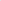 Wszystkie wyroby stanowiące przedmiot umowy muszą być fabrycznie nowe, wolne od wad i uszkodzeń, niebędące przedmiotem praw osób trzecich oraz spełniające parametry techniczne użytkowe oraz warunki szczegółowo opisane w Zapytaniu ofertowym  wraz 
z załącznikami nr 2 i 3 (opis przedmiotu zamówienia oraz warunki dostawy) oraz w ofercie Wykonawcy z dnia jej złożenia.§ 2 TERMIN I MIEJCE REALIZACJI UMOWYDostawa przedmiotu umowy odbywać się będzie sukcesywnie zgodnie z potrzebami Zamawiającego, w ciągu 12 miesięcy od dnia zawarcia umowy lub do wyczerpania limitu kwoty, o której mowa w § 5 ust. 2 Umowy, w zależności od tego, który moment nastąpi wcześniej z zastrzeżeniem łącznej wartości nieprzekraczającej 13 000,00 zł netto                        (w przypadku zwiększenia asortymentu).Miejsce realizacji przedmiotu umowy: magazyn Zamawiającego przy ul. Komunalnej 1 w Stalowej Woli.Zapytanie ofertowe wraz z załącznikami i ofertą Wykonawcy stanowią integralną część umowy i załączniki do niniejszej umowy .§ 3 WARUNKI REALIZACJI UMOWY
Dostawy przedmiotu umowy do Zamawiającego, następować będą partiami, stosownie do potrzeb, a wielkość każdej partii wynikać będzie z doraźnych zamówień Zamawiającego, na asortyment określony w ofercie. Zamówienia zgłaszane będą drogą elektroniczną lub telefonicznie przez upoważnionego pracownika Zamawiającego - ………………………………..,  tel. ………………………………………….………………. e-mail: …………………..  Wykonawcy e-mail: ………..……………………., telefon …………………………… .Każda partia wyrobów winna być zgodna z doraźnym zamówieniem i złożoną przez Wykonawcę ofertą.Wykonawca każdorazowo dostarczy przedmiot umowy w miejsce wskazane przez Zamawiającego w zamówieniu w terminie do 21 dni roboczych liczonych od dnia złożenia zamówienia. Za dni robocze uważa się dni od poniedziałku do piątku z wyłączeniem dni ustawowo wolnych od pracy.Dostawy przedmiotu umowy następować będą w dniach od poniedziałku do piątku w godzinach od 800 do 1400 .Przedmiot umowy obejmuje transport oraz wniesienie zamawianych wyrobów w miejsce wskazane w magazynie Zamawiającego.Odbioru przedmiotu umowy pod względem ilości, jakości oraz zgodności z ofertą dokonywać będą: ……………………………………………..Przekazanie zamówionej partii przedmiotu zamówienia odbywać się będzie każdorazowo na podstawie faktury, z podaniem numeru niniejszej umowy, wystawionej przez Wykonawcę zgodnie ze złożonym przez Zamawiającego zamówieniem. Jeden egzemplarz faktury otrzymuje Zamawiający. W opisie każdej pozycji zakupowej na fakturze Wykonawca jest zobowiązany wpisać numer pozycji Zamawiającego.Nazwy oraz indeksy dostarczanych wyrobów objętych przedmiotem umowy wyszczególnione na fakturze muszą być zgodne z nazwami oraz indeksami zamieszczonymi w ofertowym.Każda partia dostarczonych wyrobów będzie odrębnie fakturowana.Dostawę uważa się za zrealizowaną w terminie, jeżeli wszystkie pozycje zamieszczone w doraźnym zamówieniu Zamawiającego, znajdują się w miejscu dostawy w ciągu 21 dni roboczych, od dnia złożenia zamówienia, w stanie zupełnym.Wykonawca wskazuje ………………………. jako osobę do bieżących kontaktów z Zamawiającym.Wszystkie koszty związane z realizacją przedmiotu umowy ponosi Wykonawca i uwzględnił je w cenie oferty.Stosownie do potrzeb Zamawiającego, strony dopuszczają możliwość zmian ilościowych (zmniejszenia lub zwiększenia) poszczególnego asortymentu.W formularzu asortymentowym Zamawiający określił szacunkową ilość poszczególnego asortymentu, przewidywaną do zakupu w okresie obowiązywania umowy. Ilość ta, a co za tym idzie także wartość umowy, może ulec zmniejszeniu – zgodnie z faktycznymi potrzebami Zamawiającego i nie będzie przedmiotem jakichkolwiek roszczeń ze strony Wykonawcy.Wykonawca zobowiązany jest dostarczyć przedmiot zamówienia do Zamawiającego na swój koszt i ryzyko.§ 4 REKLAMACJA Z TYTUŁU DOSTAW I GWARANCJA JAKOŚCI
W przypadku stwierdzenia niezgodności ilościowych lub wad jakościowych oraz niezgodności z przedmiotem zamówienia określonym w niniejszej umowie dostarczonej partii przedmiotu zamówienia, Zamawiający może nie przyjąć dostawy i pozostawić wyroby do dyspozycji Wykonawcy, powiadamiając Wykonawcę o stwierdzonych brakach lub wadach faksem lub e-mailem. Wykonawcy nie przysługują z tego tytułu żadne roszczenia wobec Zamawiającego.W przypadku przyjęcia dostawy Zamawiający zgłosi Wykonawcy reklamację z tytułu dostaw wyrobów niezgodnych z opisem przedmiotu zamówienia oraz braków ilościowych.Reklamacje te będą składana w terminie do 15 dni kalendarzowych od daty dostawy, faksem lub pocztą elektroniczną.W przypadku dostarczenia Zamawiającemu wyrobów niezgodnych z wymogami określonymi w opisie przedmiotu zamówienia - załącznik nr 2 i 3 do Zapytania ofertowego oraz w ilościach niezgodnych z zamówieniem, upoważniony pracownik Zamawiającego, odpowiedzialny za realizację zamówienia złoży Wykonawcy reklamację w formie pisemnej, która zostanie rozpatrzona w ciągu 5 dni roboczych od dnia jej złożenia . Po upływie tego terminu, reklamacja będzie uważana za rozpatrzoną zgodnie z żądaniem Zamawiającego, a Wykonawca zobowiązany będzie do wymiany wadliwych lub niezgodnych z ofertą Wykonawcy wyrobów na nowe, wolne od wad i zgodne z ofertą, a także uzupełnienia braków ilościowych, w terminie 10 dni roboczych.Wykonawca zobowiązany jest do niezwłocznego potwierdzenia faksem lub drogą elektroniczną otrzymania od Zamawiającego reklamacji.Jeśli Wykonawca nie potwierdzi otrzymania reklamacji, Zamawiający będzie domniemywać, że dotarła ona do Wykonawcy, chyba, że udowodni on, że z przyczyn technicznych było to niemożliwe.Obowiązek odebrania od Zamawiającego reklamowanych wyrobów oraz ponownego ich dostarczenia do Zamawiającego spoczywa na Wykonawcy, na jego koszt i ryzyko.Braki ilościowe, jakościowe traktowane będą jako dostawa opóźniona.Wykonawca udzieli Zamawiającemu 24 miesięcznej gwarancji jakości na wyroby będące przedmiotem niniejszej umowy z wyłączeniem kaloszy dla których termin gwarancji wynosi 12 miesięcy. Okres rękojmi jest równy okresowi gwarancji. Okres gwarancji i  rękojmi rozpoczyna bieg od daty przyjęcia dostawy każdej partii przedmiotu zamówienia przez Zamawiającego.Gwarancja udzielona przez Wykonawcę nie może ograniczyć gwarancji producenta.Wykonawca poniesie wszelkie koszty związane z wymianą gwarancyjną, w tym koszty transportu do wskazanych przez Zamawiającego miejsca dostawy.Wykonawca ponosi odpowiedzialność z tytułu rękojmi za wady fizyczne na zasadach określonych w Kodeksie cywilnym. Zamawiający może realizować uprawnienia z tytułu rękojmi za wady niezależnie od uprawnień wynikających z gwarancji jakości.§ 5 WYNAGRODZENIE
Strony ustalają, że obowiązującą ich formą wynagrodzenia zgodnie zapytaniem ofertowym oraz ofertą Wykonawcy, jest wynagrodzenie ryczałtowo – ilościowe.Za wykonanie przedmiotu umowy zgodnie z ofertą Wykonawcy z dnia jej złożenia, ustala się cenę w kwocie brutto: ………………… zł słownie złotych: ……………….…Ceny jednostkowe netto określone w tabeli poniżej są cenami stałymi na okres obowiązywania umowy i zawierają wszelkie elementy cenotwórcze w tym koszt transportu przedmiotu zamówienia do Zamawiającego.
Szczegółowy asortyment: Wynagrodzenie Wykonawcy zostanie naliczone w oparciu o faktyczną ilość dostarczonego przedmiotu zamówienia, na podstawie cen jednostkowych netto podanych w formularzu ofertowym, powiększonych o należny podatek VAT.Zamawiający nie jest zobowiązany do ponoszenia obok ceny, żadnych innych opłat.Całkowita kwota za wykonywanie dostaw w trakcie trwania przedmiotowej umowy, nie może przekroczyć łącznie kwoty netto 130 000 zł.§ 6 WARUNKI PŁATNOŚCI
Podstawą zapłaty faktury jest przyjęcie dostawy przez Zamawiającego.Należność Wykonawcy oparta na wystawionej fakturze, zostanie przelana na konto Wykonawcy określone ust. 3 w terminie do 14 dni od daty dostarczenia poprawnie wystawionej faktury Zamawiającemu.Wynagrodzenie, o którym mowa w ust. 2 dokonane będzie przelewem na numer rachunku Wykonawcy: ……………………………………. W przypadku zmiany numeru rachunku przed upływem terminu płatności, Wykonawca niezwłocznie poinformuje pisemnie o tym fakcie Zamawiającego. Zamawiający wyraża zgodę, aby Wykonawca wystawił faktury VAT bez podpisu Zamawiającego na fakturze.Zamawiający oświadcza, że posiada status dużego przedsiębiorcy w rozumieniu ustawy 
z dnia 8 marca 2013 r. o przeciwdziałaniu nadmiernym opóźnieniom w transakcjach handlowych.Niniejszym Zamawiający akceptuje wystawianie i przysłanie przez Wykonawcę faktur VAT/noty księgowej w formie elektronicznej, na podstawie przepisów  Ustawy z dnia                    11 marca 2004 r. o podatku od towarów i usług.Wykonawca zobowiązuje się do przesyłania faktur w formie elektronicznej na następujący  adres e-mail: faktura@mzk.stalowa-wola.pl.§ 7 KARY UMOWNE I ODSTĄPIENIE OD UMOWY
Wykonawca zapłaci Zamawiającemu kary umowne:za zwłokę w dostawie partii przedmiotu umowy zgodnie z § 3 ust. 3 umowy w wysokości 20 PLN za każdy rozpoczęty dzień zwłoki - nie więcej niż 10% ceny umownej,za zwłokę w wymianie zareklamowanej partii przedmiotu umowy zgodnie z § 4 ust. 3 umowy w wysokości 20 PLN za każdy rozpoczęty dzień zwłoki- nie więcej niż 10% ceny umownej,za zwłokę w wymianie wadliwych wyrobów na nowe wolne od wad w ramach gwarancji, w terminie, o którym mowa w § 4 ust. 4 umowy w wysokości 20 PLN za każdy rozpoczęty dzień opóźnienia- nie więcej niż 10% ceny umownej.Wykonawca zapłaci Zamawiającemu karę umowną za odstąpienie od umowy z przyczyn, leżących po stronie Wykonawcy, w wysokości 20 % ceny, o której mowa w § 5 ust. 2 umowy.Wykonawca zastrzega sobie prawo do naliczenia kary umownej w wysokości 20% ceny , o której mowa w § 5 ust. 2 umowy, za odstąpienie od umowy z przyczyn leżących po stronie Zamawiającego, z wyłączeniem okoliczności określonych w art. 456 ustawy Pzp.Każdej ze stron przysługuje prawo dochodzenia odszkodowania uzupełniającego na zasadach określonych w Kodeksie cywilnym do wysokości rzeczywiście poniesionej szkody.Realizacja roszczeń Zamawiającego z tytułu kary umownej nastąpi przez potrącenie należności przysługującej Wykonawcy, na co Wykonawca wyraża zgodę.W przypadku, gdy Wykonawca rażąco naruszy postanowienia niniejszej umowy lub pomimo trzykrotnych uwag zgłoszonych na piśmie przez Zamawiającego, umowa nadal nie będzie wykonywana przez Wykonawcę z należytą starannością i rzetelnością, Zamawiający będzie uprawniony do odstąpienia od umowy z przyczyn leżących po stronie Wykonawcy ze skutkiem na przyszłość i naliczenia kary umownej, o której mowa w ust. 2 niniejszego paragrafu.Oświadczenie o odstąpieniu od umowy powinno zostać złożone na piśmie w terminie 30 dni od daty powzięcia przez Zamawiającego wiadomości o wystąpieniu okoliczności determinującej odstąpienie od umowy.Zamawiający zastrzega sobie możliwość niewykorzystania całej kwoty, o której mowa w § 5 ust. 2, bądź niewykorzystania całego przedmiotu zamówienia w zakresie ilościowym                              i wartościowym, określonym w ofercie Wykonawcy.Wyczerpanie osiągnięcia przez Wykonawcę kwoty 130 000 zł powoduje rozwiązanie niniejszej umowy nie wymagająca podpisania dodatkowego aneksu.Wykonawcy nie przysługuje roszczenie wobec Zamawiającego z tytułu niezrealizowania pełnej ilości dostaw, o których mowa w § 1, w przypadku gdy Zamawiający stwierdzi, że realizacja pełnej ilości dostaw nie jest konieczna.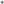 Łączna maksymalna wysokość kar umownych, których może dochodzić Zamawiający wynosi 30 % wartości wynagrodzenia, o którym mowa w § 5 ust. 2 Umowy.§ 8 POSTANOWIENIA OGÓLNE
W sprawach nieuregulowanych postanowieniami niniejszej umowy będą miały zastosowanie przepisy Kodeksu cywilnego.Zamawiający nie dopuszcza możliwości cesji wierzytelności ani przeniesienia praw i obowiązków wynikających z niniejszej umowy na osoby trzecie bez jego zgody.Ewentualne spory, mogące powstać w trakcie realizacji i w związku z niniejszą umową, rozstrzygać będzie sąd właściwy dla siedziby Zamawiającego wg prawa polskiego.Umowa sporządzona została w dwóch jednobrzmiących egzemplarzach z przeznaczeniem po jednym dla każdej ze stron.Załączniki:Zapytanie ofertowe,Oferta Wykonawcy,Załącznik nr 3 do Zapytania ofertowego – Szczegółowy opis przedmiotu zamówienia,Klauzula informacyjna.
	     Wykonawca						Zamawiający


……………………………………………..				………………………………………….Załącznik Nr 4 do umowy ZP.271.KC.20.2023

KLAUZULA INFORMACYJNA DLA OSÓB WYZNACZONYCH DO KONTAKTUNa podstawie art. 14 ust. 1 i 2 Rozporządzenia Parlamentu Europejskiego i Rady (UE) 2016/679 
z dnia 27 kwietnia 2016 r. w sprawie ochrony osób fizycznych w związku z przetwarzaniem danych osobowych i w sprawie swobodnego przepływu takich danych oraz uchylenia dyrektywy 95/46/WE (ogólne rozporządzenie o ochronie danych) dalej RODO, oraz ponieważ jest Pani/Pan osobą wyznaczoną do kontaktu, chcielibyśmy przekazać kilka ważnych informacji:1. KTO JEST ADMINISTRATOREM PANI/PANA DANYCH?Administratorem Danych Osobowych jest Miejski Zakład Komunalny Sp. z o. o. w Stalowej Woli, 
ul. Komunalna 1, 37-450 Stalowa Wola, REGON: 830036219, NIP: 865-000-30-71, wpis do rejestru przedsiębiorców Krajowego Rejestru Sądowego w Sądzie Rejonowym w Rzeszowie, XII Wydział Gospodarczy Krajowego Rejestru Sądowego pod numerem  KRS 0000085943, (dalej: „Administrator”).2. JAK MOŻE SIĘ PANI/PAN Z NAMI SKONTAKTOWAĆ?Informujemy, że wyznaczyliśmy Inspektora Ochrony Danych, z którym można się kontaktować we wszystkich sprawach dotyczących przetwarzania Pani/Pana danych osobowych, poprzez przesłanie wiadomości e-mail na adres iod@mzk.stalowa-wola.pl lub listu tradycyjnego na adres administratora. 3. W JAKICH CELACH BĘDZIEMY PRZETWARZALI PANI/PANA DANE I NA JAKIEJ PODSTAWIE PRAWNEJ? Podstawą prawną przetwarzania Pani/Pana danych osobowych jest prawnie uzasadniony interes administratora (art. 6 ust. 1 lit. f RODO) - umożliwia nam to kontaktowanie się z Panią/ Panem w celach związanych z podejmowaną lub prowadzoną współpracą wynikającą z zawartej umowy z naszym kontrahentem oraz ewentualnemu ustaleniu, dochodzeniu lub obronie roszczeń wynikłych na tle jej stosowania. 4. KTO MOŻE BYĆ ODBIORCAMI PANI/PANA DANYCH?Pani/Pana dane osobowe mogą zostać udostępnione wyłącznie podmiotom uprawnionym do ich przetwarzania na podstawie przepisów prawa, podmiotom zapewniającym, na podstawie umów zawartych przez administratora, w tym umów powierzenia przetwarzania danych osobowych, obsługę działalności administratora np. dostawcy poczty elektronicznej czy operatorowi pocztowemu. 5. SKĄD UZYSKALIŚMY PANI/PANA DANE?Pani/Pana dane w zakresie imienia, nazwiska, numeru telefonu, adresu e-mail uzyskaliśmy od naszego kontrahenta, który wyznaczył Panią/Pana do kontaktu z nami.6. CZY BĘDZIEMY PRZEKAZYWAĆ PANI/PANA DANE DO PAŃSTW TRZECICH?Informujemy, że nie zamierzamy przekazywać Pani/Pana danych osobowych do państwa trzeciego (przez państwo trzecie, należy rozumieć państwa nienależące do Europejskiego Obszaru Gospodarczego).7. JAK DŁUGO BĘDZIEMY PRZETWARZAĆ PANI/PANA DANE?Dane osobowe będą przetwarzane przez okres niezbędny do realizacji wyżej opisanych celów lub do upływu okresu przyjętego przez Administratora dla retencji danych osobowych, a także do czasu wniesienia przez Panią/Pana sprzeciwu wobec przetwarzania danych osobowych.
8. JAKIE PANI/PANU PRZYSŁUGUJĄ PRAWA?Ma Pani/Pan prawo dostępu do danych, ich sprostowania, usunięcia, ograniczenia przetwarzania, przeniesienia danych, a także prawo do wniesienia sprzeciwu wobec przetwarzania danych 
w dowolnym momencie, w przypadkach i na zasadach określonych w art. 21 RODO. Ma Pani/Pan prawo wnieść skargę do organu nadzorczego (Prezesa Urzędu Ochrony Danych Osobowych – uodo.gov.pl), w przypadku powzięcia informacji o niezgodnym z prawem przetwarzaniu danych przez administratora.9. W JAKI SPOSÓB PODEJMUJEMY DECYZJĘ? Informujemy, że nie podejmujemy zautomatyzowanych decyzji, w tym profilowania 
w odniesieniu do  Pani/Pana danych.L.p.Przedmiot zamówieniaNazwa producenta i oznaczenie produktu oferowanego(WYPEŁNIAJĄ WSZYSCY WYKONAWCY) J.m.IlośćCena jednostkowa netto (PLN) 1Łączna wartość netto (PLN) Stawka podatku VAT1234567 (5 x 6)81TrzewikiBENNONZ53218 FARMIS S3 Highpar200%1TrzewikiADAMANTC23214 ADAMANT S3NON METALLICpar150%2Trzewiki z wkładką antyprzebiciową ocieplaneBENNONZ43290 FARMIS WINTER S3par100%2Trzewiki z wkładką antyprzebiciową ocieplaneADAMANTC93890 CLASSIC S3 Winter bootpar80%3Buty gumowepar225%4Buty gumowo-filcowepar100%5Obuwie zawodowe -obuwie medycznepar12%SUMA NETTOSUMA NETTOSUMA NETTOSUMA NETTOSUMA NETTOSUMA NETTO